图片同5000VC系列图片右侧内容：   产品名称：闭环永磁同步型变频器                                产品系列：ALD5000VT系列                                最高频率：0~600Hz                                 载波频率：0.5KHz~16KHz                                控制方式：闭环矢量控制（FVC）下边内容(图片排列整齐、清晰)：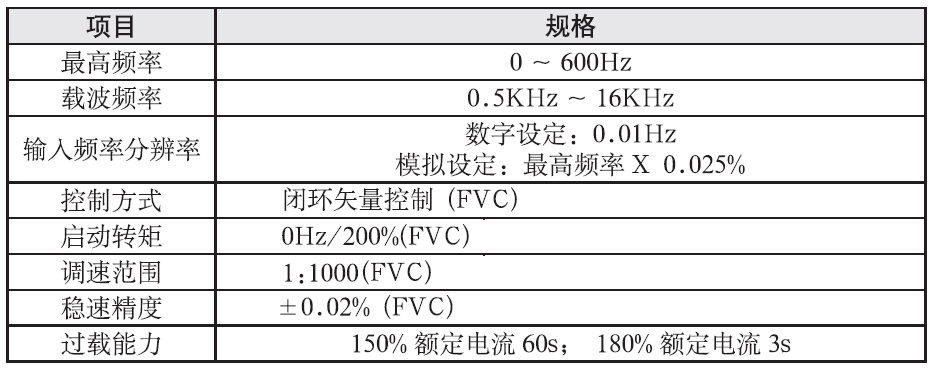 